Groveport Madison Schools Gifted Education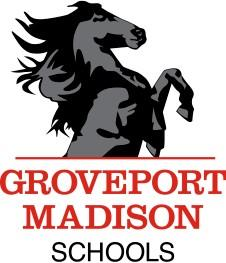 4400 Marketing Place, Suite B Groveport, OH 43125 (phone) 614-492-2520Visual and Performing Arts Nomination Form for Gifted IdentificationStudent Name:	Grade:	School:	Person Making Referral:	Relationship to Student: 	Date: 	Specific Area of the Arts being referred (name the instrument, voice, media of art) 	**Please be as specific as possible, as this helps me determine the expertise needed of the judge.Visual and Performing Arts Nomination FormInstructions: Circle the area of the visual and performing arts in which you believe the student should be screened for possible gifted identification. Then place a checkmark in the circle next to each behavior or attribute you have observed in the student nominated. Write additional observations you think may be relevant on the back of this form or attach additional pages.VISUAL ARTo Elaborates on other people’s ideas and uses them as a jumping off point as opposed to copying from others o Shows unique selection of art media for individual activity or classroom projectso Has unusual and richly imaginative ideas o Composes with unusual detail and skillo Displays compulsive artistic pursuit MUSICo Matches pitches accuratelyo Is able to duplicate complex rhythms correctlyo Demonstrates unusual ability on an instrument including voice o Has a high degree of aural memory/musical memoryo Displays compulsive musical pursuit DRAMA/THEATREo Readily shifts into the role of characters, animals or objectso Communicates feelings by means of facial expression, gestures and bodily movements o Uses voice expressively to convey or enhance meaningo Easily tells a story or gives a vivid account of some experience o Regularly seeks performance opportunitiesDANCEo Demonstrates exceptional physical balanceo Performs sequences of movement easily and wello Communicates meaning and feeling with movement o Uses his/her body as an instrument of expressiono Volunteers to participate in movement activities and dancesPerson Making Nomination: Please make a copy of this form and send it home for parent’s signature.Permission to Screen/Assess (Complete by parent of the nominated student)I give permission for my child	to participate in screening/assessment for possible identification of giftedness in the visual and performing arts.Parent Name:	Parent Phone:	Date:	Teacher in area of nomination	Organization (school or studio)	Please understand that this form initiates the identification process. Upon parent signature, there will be a screening completed and then a performance or portfolio evaluation will take place for gifted identification.Educator: Please return this completed form with parent signature to Dr. Jana Alig at the District Service Center.